Fort Sage Unified School District100 D.S. Hall StreetP.O. Box 35Herlong, CA 96113(530) 827-2101   Fax (530) 827-3239Bryan Young, SuperintendentCrystal Jones, Executive Secretary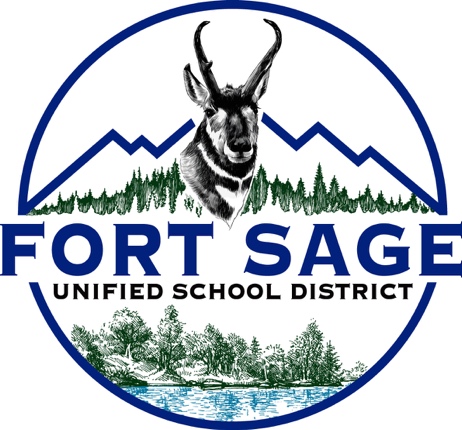 FORT SAGE UNIFIED SCHOOL DISTRICT CERTIFICATED POSITIONPOSITION: 		Elementary School TeacherSITE: 			Sierra Primary School in Herlong, California STARTING 		Credentialed: $44,144 to $89,814SALARY: 		Intern: $40,840 	*$10,000 signing bonus paid over the course of 2 years$1050/month health and welfare capASSIGNMENT: 	Multiple anticipated at this time POSITION SUMMARY:		Provide an educational program for pupils in assigned 			combination class, and assists in other programs and activities as assigned. QUALIFICATIONS: Bachelor’s Degree from an accredited university Valid California Multiple Subjects Teaching Credential Previous experience as an Elementary Teacher is desirable English Language Learner Authorization Qualified applicants in the process of completing an intern program may be considered APPLICATION 	PROCEDURE: 	Please submit: •Cover Letter • Application • 3 Letters of Recommendation • Copy of Transcripts • Copy of Credential • Copy of English Learner AuthorizationTO APPLY, CONTACT: an application or complete an application on-line at www.edjoin.org Submit district application to: Fort Sage Unified School District P.O. Box 35 / 100 DS Hall Street Herlong, CA 96113, 827-2129 or complete an application on-line at www.edjoin.org.EQUAL OPPORTUNITY EMPLOYERBACKGROUND INVESTIGATIONS WILL BE CONDUCTED*$5,000 paid at the completion of each school year.